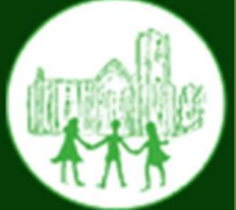 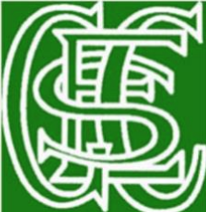 Monday 27th March 3.45pm – 4.30pm – Year 3 and 4 netball competition between Fountains & GrewelthorpeTuesday 28th March – Easter Service in school at 3pm- parents welcome Friday 31st March – Y1/2 - Swimming Lessons**Break up for Easter at the earlier time of 3pm**DayClubCost per sessionTimeYear Group /Max no’sClub instructorMondayBreakfast Club£4.008.00 – 8.45 amAllMrs WrayMondayMulti- Sports Club – CANCELLED 27.03.23£4.003.30 – 4.30pmAllMr WhitfordMondayFountains Clubhouse (Computing)£43.30-5pmAllMiss StantonMondaySeekers Club (once a month) Running: 09.01/  06.02 and 20.03.Free3.30 – 4.30pmAllRev. Ian Kitching TuesdayBreakfast Club£4.008.00 – 8.45 amAllMrs WrayTuesdayFountains Clubhouse (Construction)£43.30-5pmAllMiss StantonWednesdayBreakfast Club£4.008.00 – 8.45 amAllMrs WrayWednesdayDodgeball Club£4.003.30 – 4.30pmAllMr PowellWednesdayFountains Clubhouse (Film night)£4.003.30- 5pmAllMiss StantonThursdayBreakfast Club£4.008.00 – 8.45 amAllMrs WrayThursday Football Club£4.003.30 – 4.30pmAllMr PowellThursdayArt Club£4.003.30- 4.30pmC3 & 4Mrs DraperFridayBreakfast Club£4.008.00 – 8.45 amAllMrs Wray